2018-2019 Varsity Girls BasketballSchedule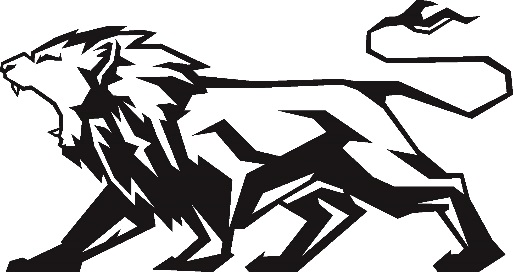 Date/Day		Opponent			Time			H/A11/29 Thurs		Cambridge Christian 		5:00			H11/30 Fri 		Tampa Bay Christian 		6:00			H12/04 Tues 		North Tampa Christian 	6:00			H12/10 Mon 		Tampa Bay Christian 		6:00			A12/11 Tues 		Canterbury 			6:00			H12/13 Thurs 		Bayshore Christian 		5:00			H12/18 Tues 		Admiral Farragut Academy	5:00			A 		01/10 Thurs 		Foundation Christian 		5:00			H01/11 Fri 		Zephyrhills Christian 		5:00			H 01/14 Mon 		Hernando Christian 		5:00			H01/17 Thurs 		Canterbury 			5:00			A01/18 Fri 		Bayshore Christian 		6:00			A01/22 Tues 		Universal Academy 		6:00			A01/24 Thurs 		Zephyrhills Christian 		5:00			A01/25 Fri 		Admiral Farragut Academy 	6:00			H01/29 Tues 		Hernando Christian 		5:00			A01/31 Thurs 		Clearwater Central Catholic 	5:00			A 02/01 Fri 		Universal Academy 		6:00			H 11/30/18